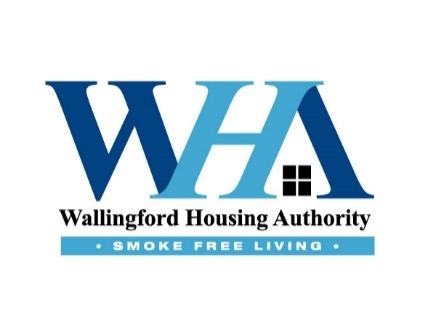 PET INFORMATION/UPDATETENANT NAME:  __________________________________________      TENANT ADDRESS: ________________________________________PHONE NUMBER: _________________________________________NUMBER OF PET(S): _______________________________________TYPE OF PET(S):___________________________________________PET NAME: ______________________________________________COLOR: _________________________________________________AGE: ___________________________________________________WEIGHT:________________________________________________OWNED SINCE: ___________________________________________LICENSE NUMBER:_________________________________________(PLEASE PROVIDE COPY OF LICENSE)SHOTS: PLEASE PROVIDE THIS OFFICE WITH DOCUMENTAION OF ALL CURRENT SHOTS.(IF YOU HAVE NO PETS PLEASE MARK FORM “NO PETS” AND SIGN OTHERWISE PLEASE PROVIDE THE ABOVE INFORMATION AND SIGN.THANK YOU. __________________________________                                                  ________________________________TENANT SIGNATURE                                                                                        DATE